Church of the Resurrection Religious Education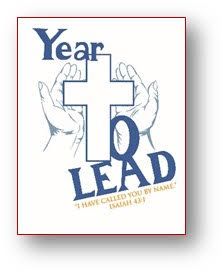 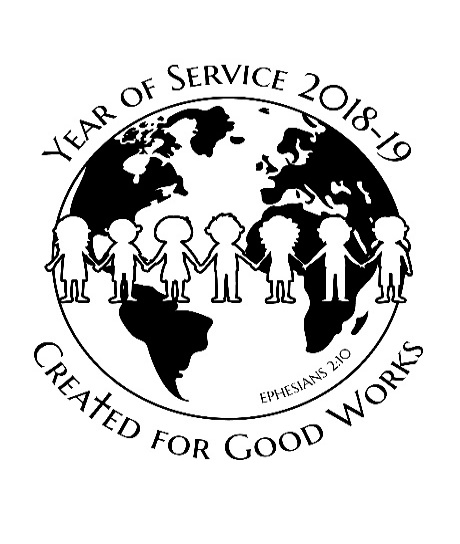 Savannah Ackerman, Assistant DRE (Sackerman@res-ec.org)  office: 410-645-4019)2019-20 First Grade SyllabusPrayers: Sign of the Cross: In the name of the Father, and of the Son, and of the Holy Spirit. Amen.Our Father: Our Father, who art in heaven, hallowed be Thy Name. Thy Kingdom come. Thy Will be done, on earth as it is in Heaven. Give us this day our daily bread. And forgive us our trespasses, as we forgive those who trespass against us. And lead us not into temptation, but deliver us from evil. Amen.Hail Mary: Hail Mary, Full of Grace, the Lord is with you. Blessed are you among women, and blessed is the fruit of your womb, Jesus. Holy Mary, Mother of God, pray for us sinners now, and at the hour of our death. Amen.Isaiah 43:1 “Do not fear, for I have redeemed you; I have called you by name: you are mine” DateSpecial HappeningsSpecial HappeningsFinding God Theme for the day Theme for the day Prayer DueSeptember                                                                                 Collection: Community Fall FestivalSeptember                                                                                 Collection: Community Fall FestivalSeptember                                                                                 Collection: Community Fall FestivalSeptember                                                                                 Collection: Community Fall FestivalSeptember                                                                                 Collection: Community Fall FestivalSeptember                                                                                 Collection: Community Fall FestivalSeptember                                                                                 Collection: Community Fall Festival1515Opening Prayer Service at beginning of each session (3:30pm & 6:30pm)Parent Meeting 
immediately following Prayer Service One Parent from each Family PLEASE Attend! 1: God Makes Everything1: God Makes EverythingGod as Creator22226: God Sends Jesus7: Jesus Teaches Us6: God Sends Jesus7: Jesus Teaches UsJesus Saves Us2929Rosary Congress14: God Choses Mary 14: God Choses Mary Mary & Angels October                                                                                                Collection: Walk for HomelessOctober                                                                                                Collection: Walk for HomelessOctober                                                                                                Collection: Walk for HomelessOctober                                                                                                Collection: Walk for HomelessOctober                                                                                                Collection: Walk for HomelessOctober                                                                                                Collection: Walk for HomelessOctober                                                                                                Collection: Walk for Homeless6No class – Please attend The Community Fall Festival on Saturday, October 5th 10am to 5pm with 5:15pm MassNo class – Please attend The Community Fall Festival on Saturday, October 5th 10am to 5pm with 5:15pm MassNo class – Please attend The Community Fall Festival on Saturday, October 5th 10am to 5pm with 5:15pm MassNo class – Please attend The Community Fall Festival on Saturday, October 5th 10am to 5pm with 5:15pm MassNo class – Please attend The Community Fall Festival on Saturday, October 5th 10am to 5pm with 5:15pm MassNo class – Please attend The Community Fall Festival on Saturday, October 5th 10am to 5pm with 5:15pm Mass134: God Gives us Peace12:  Jesus Sends the Holy SpiritHoly SpiritHoly SpiritSign of the Cross2011: Following JesusFamily Life Lesson 9 DiscipleshipDiscipleship27Walk for the Homeless – Parents & Younger Siblings are invited and encouraged to walk with us(If absent – 5: Ordinary Time)Walk for the Homeless – Parents & Younger Siblings are invited and encouraged to walk with us(If absent – 5: Ordinary Time)Walk for the Homeless – Parents & Younger Siblings are invited and encouraged to walk with us(If absent – 5: Ordinary Time)Walk for the Homeless – Parents & Younger Siblings are invited and encouraged to walk with us(If absent – 5: Ordinary Time)Walk for the Homeless – Parents & Younger Siblings are invited and encouraged to walk with us(If absent – 5: Ordinary Time)Walk for the Homeless – Parents & Younger Siblings are invited and encouraged to walk with us(If absent – 5: Ordinary Time)November                                                                             Collection: St. Vincent de Paul SocietyNovember                                                                             Collection: St. Vincent de Paul SocietyNovember                                                                             Collection: St. Vincent de Paul SocietyNovember                                                                             Collection: St. Vincent de Paul SocietyNovember                                                                             Collection: St. Vincent de Paul SocietyNovember                                                                             Collection: St. Vincent de Paul SocietyNovember                                                                             Collection: St. Vincent de Paul Society3Pgs: 177-180: All Saints DayCommunion of SaintsCommunion of Saints   1023: Jesus Loves FamiliesFamily Life Lesson 1 &2God’s gift of families God’s gift of families    178: Trust in GodFamily Life Lesson 4Family LifeFamily Life2410: Celebrating AdventAdventAdventOur FatherDecember                                                             Collection: Hats, Scarves, and Gloves CollectionDecember                                                             Collection: Hats, Scarves, and Gloves CollectionDecember                                                             Collection: Hats, Scarves, and Gloves CollectionDecember                                                             Collection: Hats, Scarves, and Gloves CollectionDecember                                                             Collection: Hats, Scarves, and Gloves CollectionDecember                                                             Collection: Hats, Scarves, and Gloves CollectionDecember                                                             Collection: Hats, Scarves, and Gloves Collection1No class –Thanksgiving Break83: God is Our Father Family Life Lesson 3 & 8We are BlessedWe are Blessed1515: Celebrating Christmas (Reference- Pgs. 157-160: Christmas)ChristmasChristmas22No class – Christmas BreakNo class – Christmas BreakNo class – Christmas BreakNo class – Christmas BreakNo class – Christmas BreakNo class – Christmas Break29No class – Christmas BreakNo class – Christmas BreakNo class – Christmas BreakNo class – Christmas BreakNo class – Christmas BreakNo class – Christmas BreakDateSpecial HappeningsFinding God/ Family LifeTheme for the dayPrayer DueJanuary                                Collection: Catholic Daughters and Howard County Pregnancy CenterJanuary                                Collection: Catholic Daughters and Howard County Pregnancy CenterJanuary                                Collection: Catholic Daughters and Howard County Pregnancy CenterJanuary                                Collection: Catholic Daughters and Howard County Pregnancy CenterJanuary                                Collection: Catholic Daughters and Howard County Pregnancy Center52: God Cares for usFamily Life Unit 3God Loves Us1224: God Loves Our World The Church 19No class –  Martin Luther King, Jr. Holiday WeekendNo class –  Martin Luther King, Jr. Holiday WeekendNo class –  Martin Luther King, Jr. Holiday WeekendNo class –  Martin Luther King, Jr. Holiday Weekend   2621: Making Good Decisions19: Listening to Our FatherPeople of GodFebruary                                                                            Collection: Toiletries for Tara CollectionFebruary                                                                            Collection: Toiletries for Tara CollectionFebruary                                                                            Collection: Toiletries for Tara CollectionFebruary                                                                            Collection: Toiletries for Tara CollectionFebruary                                                                            Collection: Toiletries for Tara Collection2No classNo classNo classNo class922: Jesus Cares for UsFamily Life Lesson 10 The Moral Life16No class – Presidents’ Holiday WeekendNo class – Presidents’ Holiday WeekendNo class – Presidents’ Holiday WeekendNo class – Presidents’ Holiday Weekend23Lent starts Wed, Feb 26th12: Jesus Teaches us to Share Family Life Lesson 7(Reference- Pgs. 161-164: Lent)The Moral LifeHail Mary March                                                                                               Collection: CRS Rice BowlMarch                                                                                               Collection: CRS Rice BowlMarch                                                                                               Collection: CRS Rice BowlMarch                                                                                               Collection: CRS Rice BowlMarch                                                                                               Collection: CRS Rice Bowl1First 10 minutes – CRS Presentation16: Jesus in Our Lives Sacraments of Service 8First 10 minutes – CRS Presentation 30-minute lesson on Baptism K & 1st grade by Priest or Deacon in Church17: Joining God’s FamilyBaptism15First 10 minutes – CRS Presentation18: Celebrating Jesus Eucharist 22   First 10 minutes – CRS Presentation18: Gathering for MassReconciliation 2920: Celebrating Lent & Holy Week (Reference- Pgs. 165-168: Holy Week)Holy Week/LentApril                                                                                                   Collection: Camp GLOWApril                                                                                                   Collection: Camp GLOWApril                                                                                                   Collection: Camp GLOWApril                                                                                                   Collection: Camp GLOWApril                                                                                                   Collection: Camp GLOW5No class – Palm SundayNo class – Palm SundayNo class – Palm SundayNo class – Palm Sunday12No class – Easter SundayNo class – Easter SundayNo class – Easter SundayNo class – Easter Sunday199: Jesus Rises From The DeadJesus in Our Lives26Closing Prayer Service (Sun A at 4:30pm & Sun B at 6:30pm)25: Celebrating Easter (Reference- Pgs. 169-172: Easter)If time, Pgs. 173-176: PentecostCelebrating Easter